F1 in Schools Tutorial Script - 02 Front WingStart your front wing design by using the previously made F1 Body design part. (Car_Body.par)
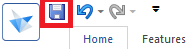 Create a new assembly. Select “Assembly of Active Model” optionSave the new F1 assembly ex. (My_F1_Car_Assembly.asm)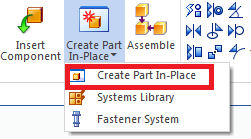 Create new part in place.Select “Create Part in Place”.Select OK when dialogue box comes up.Select Polyurethane for material in dropdown menu.Click Green checkmark button.Save the part file ex. (front_wing.par)
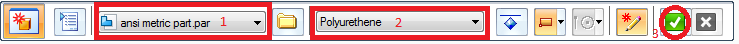 Click on the Project to Sketch command.Using the orientation cube in the lower right corner, click on the Right view.Press F3 to lock to the Right plane.Select both front edge and bottom edge of model.











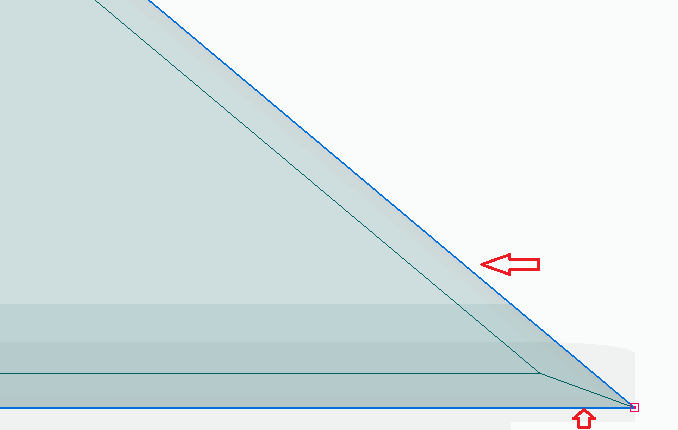 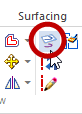 Click on the offset button to create offset line parallel to front edge.Change the distance to 3 mm.







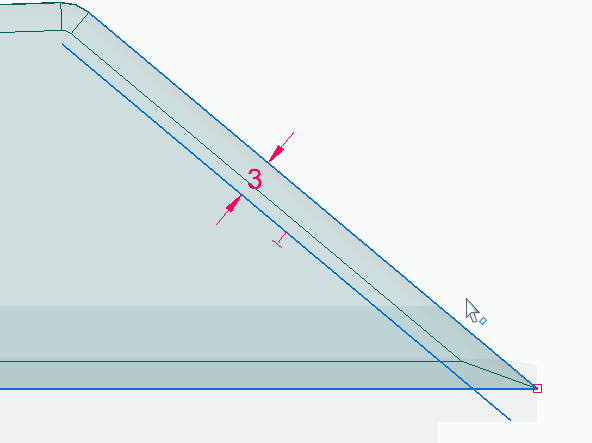 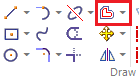 Create a line perpendicular to 
both front edge and offset line.




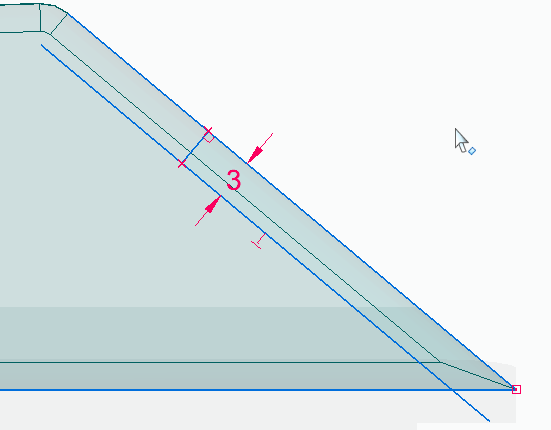 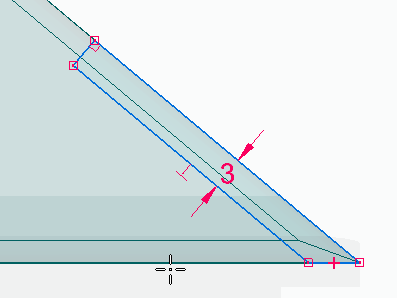 Select the trim button to trim 
the remaining line on the sketch.






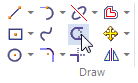 Create angle dimension for the sketch.Set 40° angle between offset line and bottom edge.Lock the angle using the locking button.Set vertical distance for the wing using smart dimension.Select horizontal side and angled side to create the dimensions.Set measurement to 20 mm.
















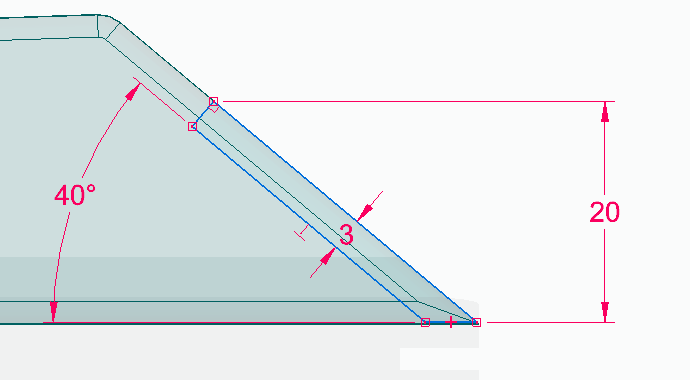 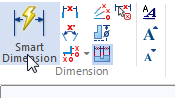 Click on the region inside the sketch and extrude using the arrow which pops up.Press shift to toggle symmetry.Set extrude to 80 mm.











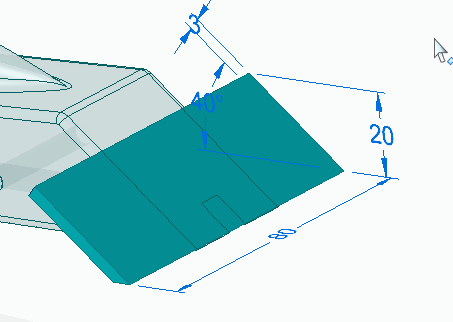 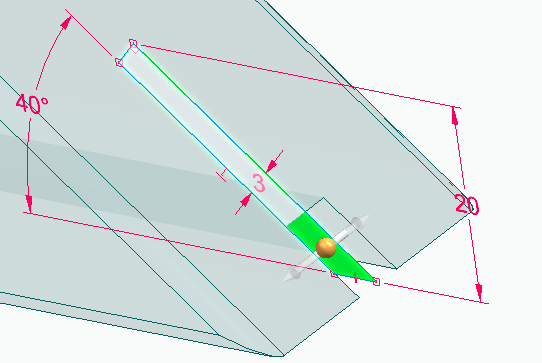 Click on the line command. Hover the cursor over the end face of the previous extrusion until it highlights. Press F3 to lock the plane. 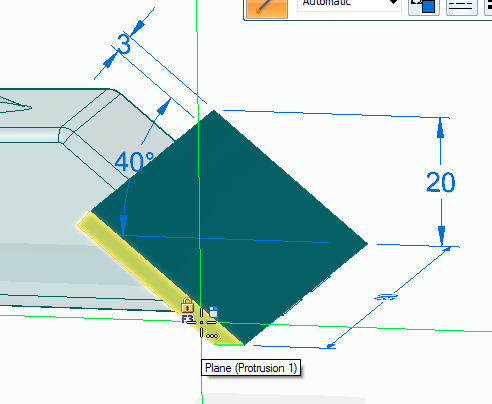 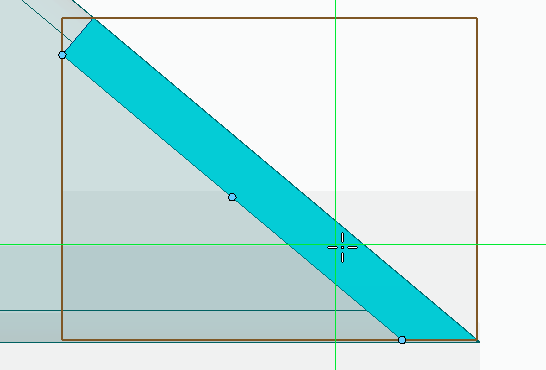 Press CTRL+H to orient the view to
the plane














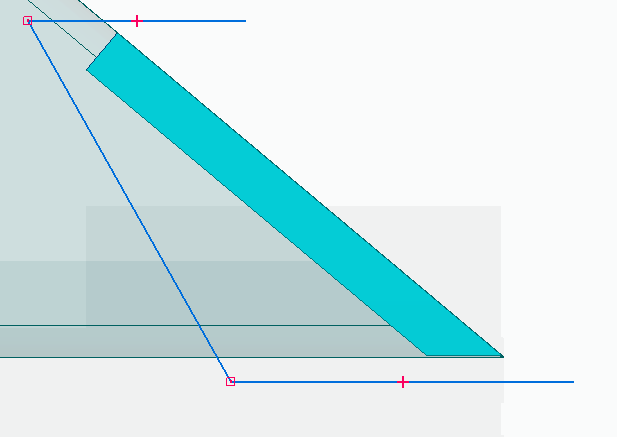 Sketch 3 lines similar to the ones 
shown in picture.




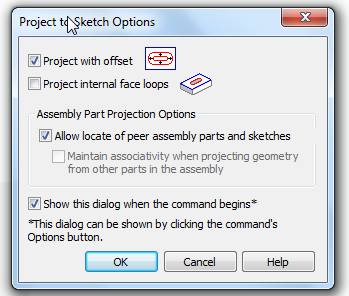 Create fourth line by offsetting the edge with the wing.Use the Project to Sketch button.Select “Project with offset” option and click OK.Select the edge with the wing and offset by 3 mm.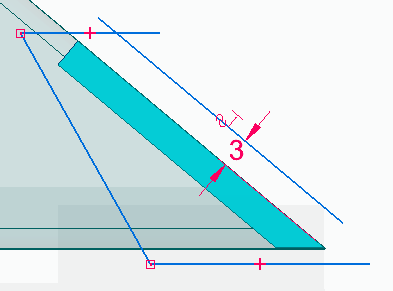 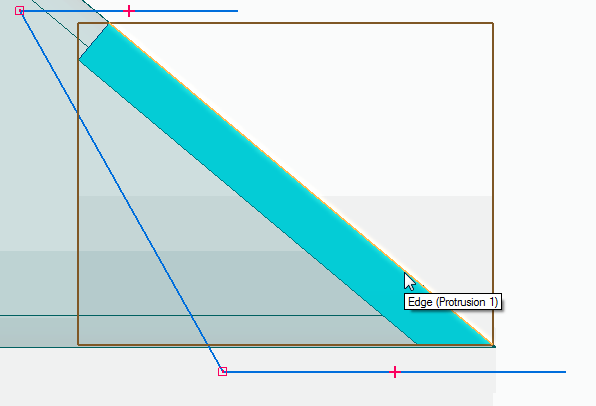 Use the Trim Corner command to connect the ends of the sketch lines.Click and drag around the corners to remove extra lines or to extend the corners.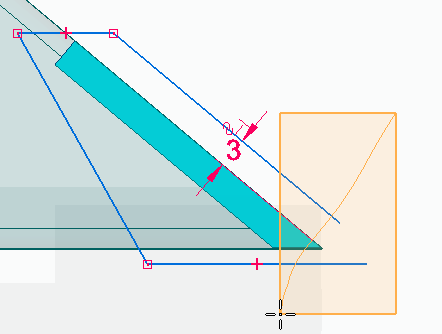 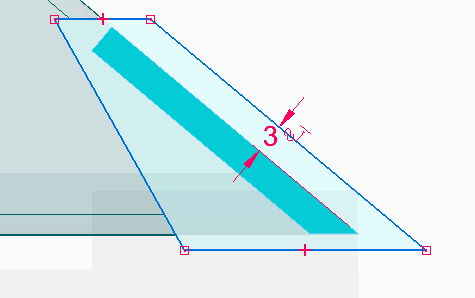 Using Smart Dimension, add dimension 
to the sketch as shown.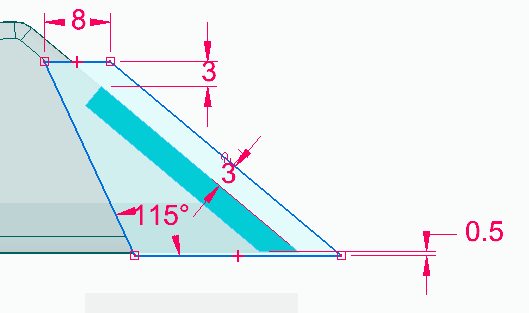 Select both sketch and outer face of wing to extrude. Select the add options in extrude toolbar. Deselect the symmetric option.Extrude 3 mm into the wing.













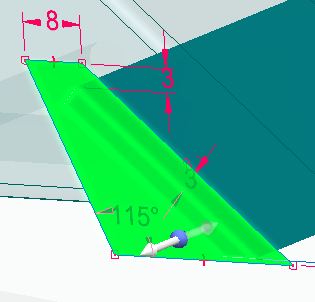 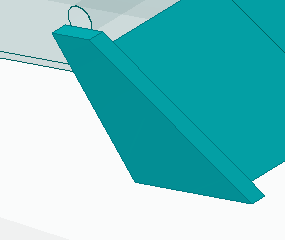 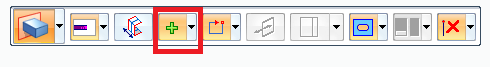 Add rounds to wing’s outer body.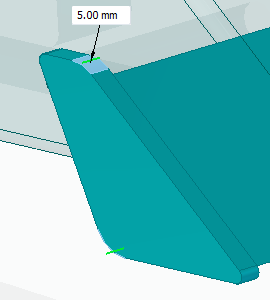 Select the edge/corner option from the dropdown menu.Select the two acute edges and set their radius to 1 mm.Select the two obtuse edges and set their radius to 5 mm.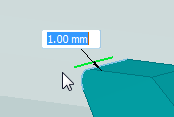 Use the Face option from dropdown menu to round entire end face. Set radius to 1 mm.








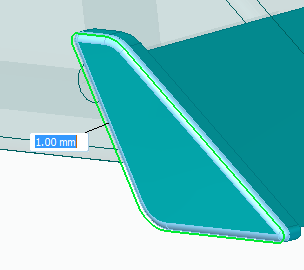 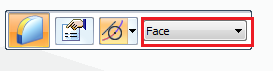 Use mirror option to copy the outer body on one side of the wing to the other side.Select the entire outer feature by clicking and dragging 
a box around the geometry.Select the Mirror button.Select the right plane using the coordinate system.











 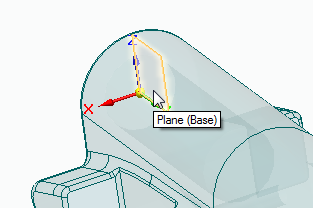 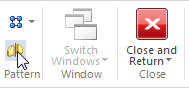 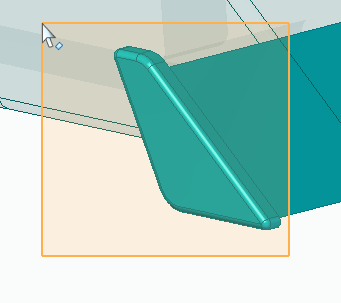 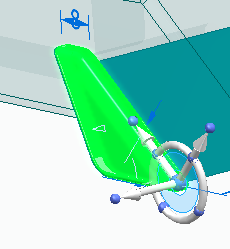 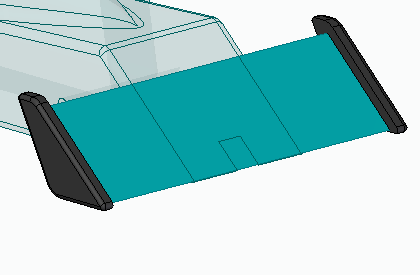 Use the Part Painter on the View tab to color 
the wing support structure Black (dull). Click and drag around the structure.


Create a projection of the slot in the bottom of the car body. Select project to sketch button.Lock to the XZ plane from the coordinate system. Select the 3 edges of the slot in the front of the car body.













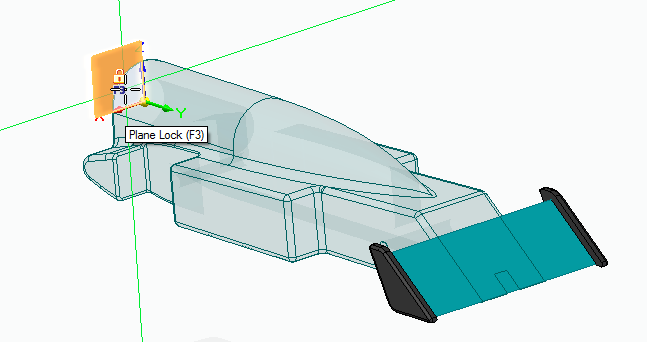 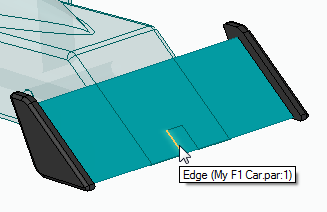 Add slot in the wing by removing material.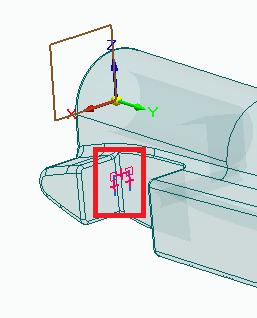 Click on the Extrude command.Select chain option from dropdown menu.Select the 3 projected edges on the XZ plane with one click. Select the cut option from dropdown menu.Point the arrow to the inside of the slot shape and click.Drag the cut through the front wing.








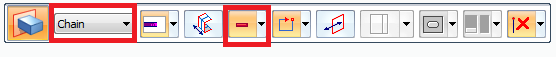 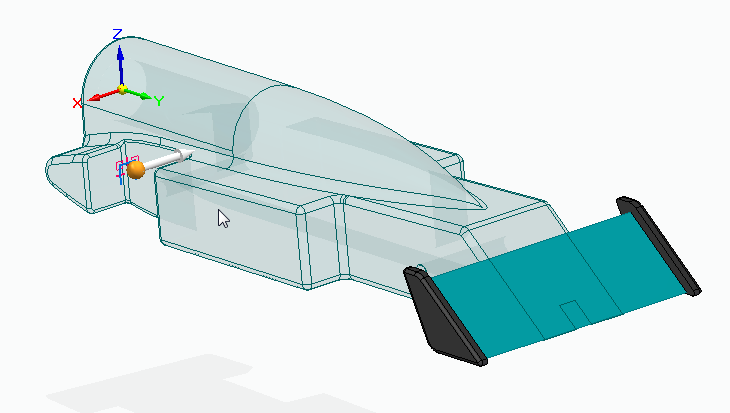 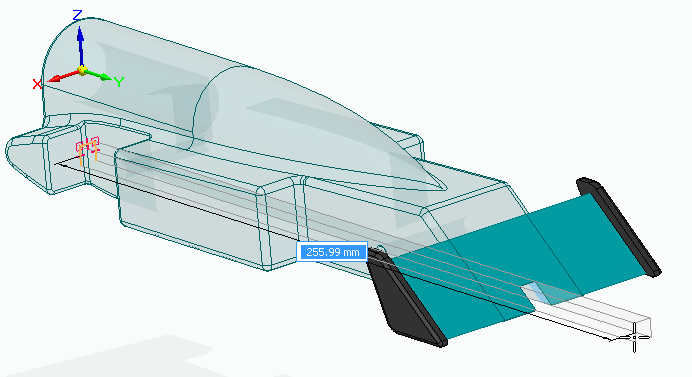 Isolate the wing by hiding the rest of the body by pressing CTL+Q.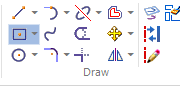 Add a “Rectangle by center” to the top thickness face of wing.Define the center of the rectangle to be on the 
midpoint of the edge of the face.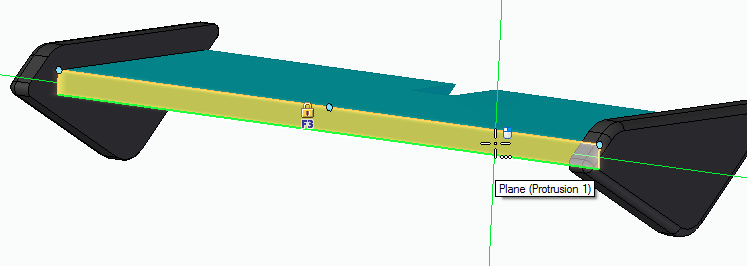 Add dimensions to the drawing as shown.

















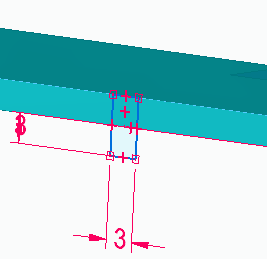 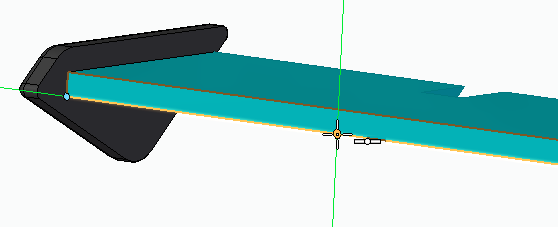 Click on the region defined by the sketch and select arrow to extrude 10 mm towards the slot.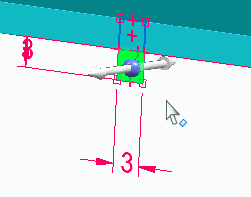 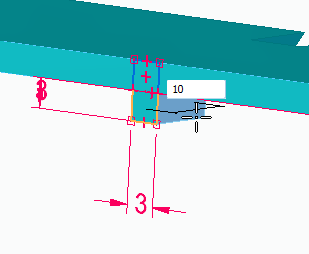 Show the Car Body (CTRL+Q) and notice how the wing interferes with the body. Click on the Subtract command on the Features tab.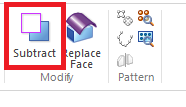 Select the Body as the target for the subtraction.Select the Front Wing as the tool body. 










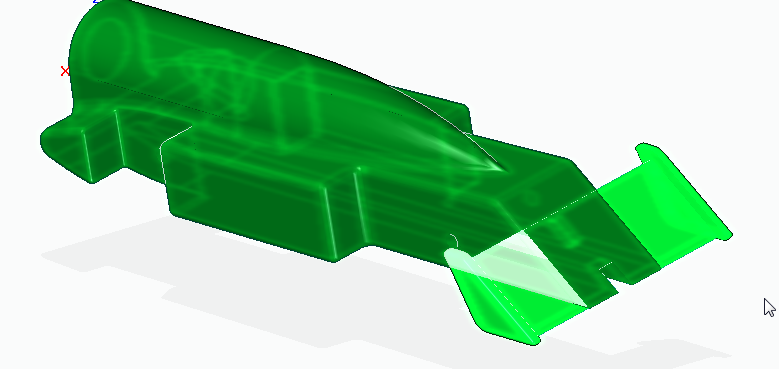 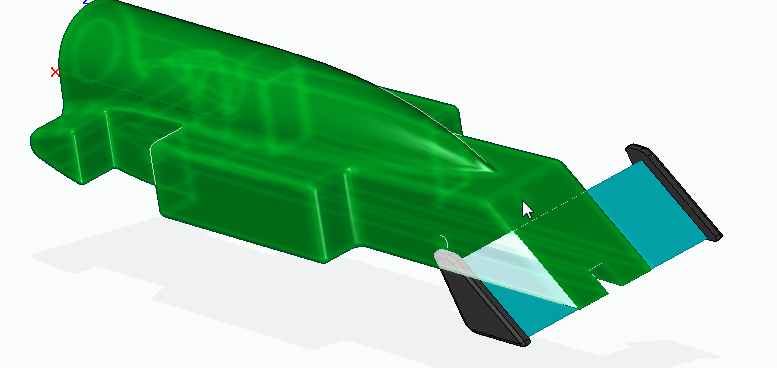 In place activate into the car body by clicking the Edit in place button 
after selecting the body, and notice the new pockets in the car body 
for the Front Wing. 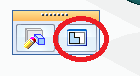 Select the bottom face of the Front wing key slot. Remove the material by dragging the face downward through the bottom slot. 






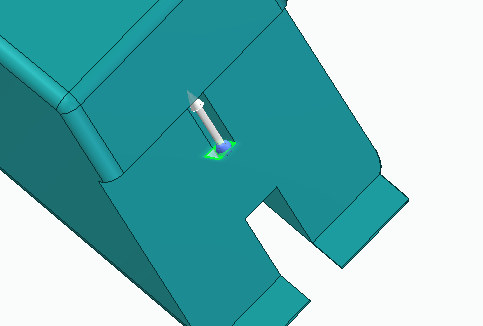 Add Rounds to the edge of the extrusion.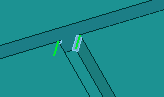 Use the edge/corner option from dropdown menu.Add 0.5 mm rounds to the edges.  Add round to the front of the car body.Use the chain option from dropdown menu.Type in radius of 1 mm. Select the edge of the front face of the car body.










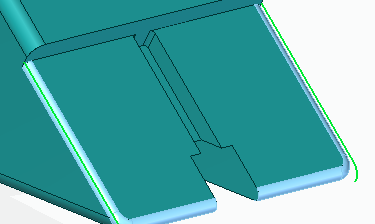 Close and return to the assembly. Isolate the Front Wing by selecting it and clicking on the Edit in place icon.
Click the Round command and select the top edges of the feature.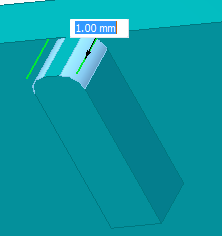 Add 1 mm rounds. Click arrow underneath round button for more options.Select Chamfer Equal Setbacks option. Select the edge of the extrusion.Set the setback distance to 0.5mm.
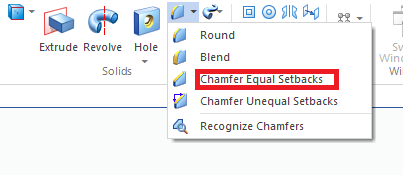 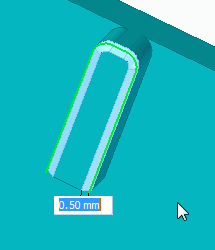 Finally round the bottom front edge of the wing using the round button.Set round to 1mm.
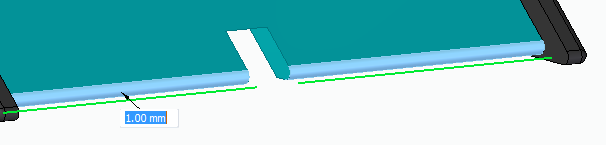 Select Close and Return to go back to the top level assembly.
Save the assembly.You have now completed the Front Wing of the F1 Car.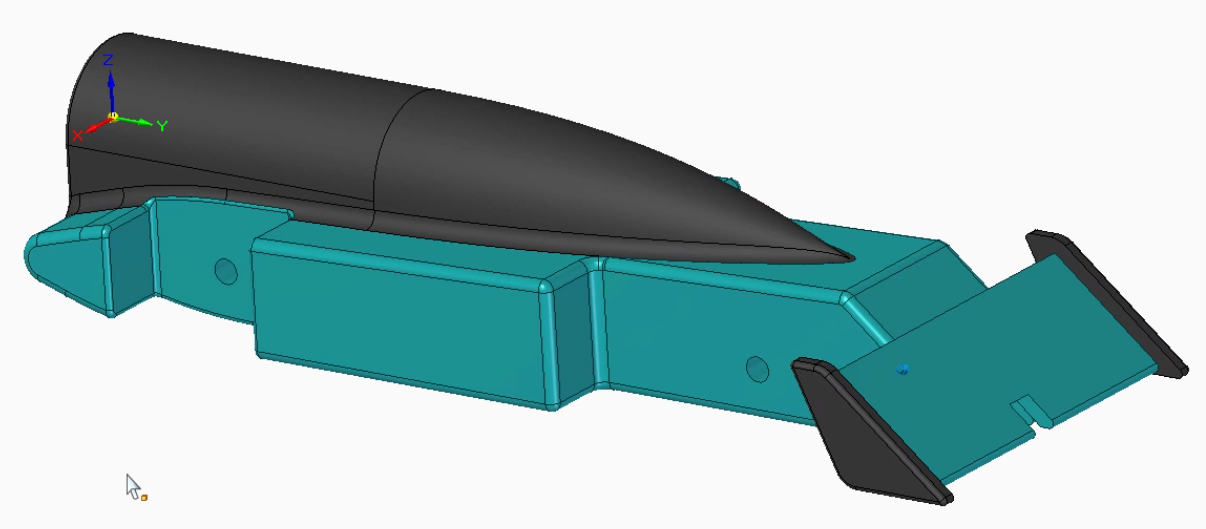 